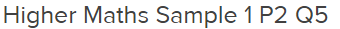 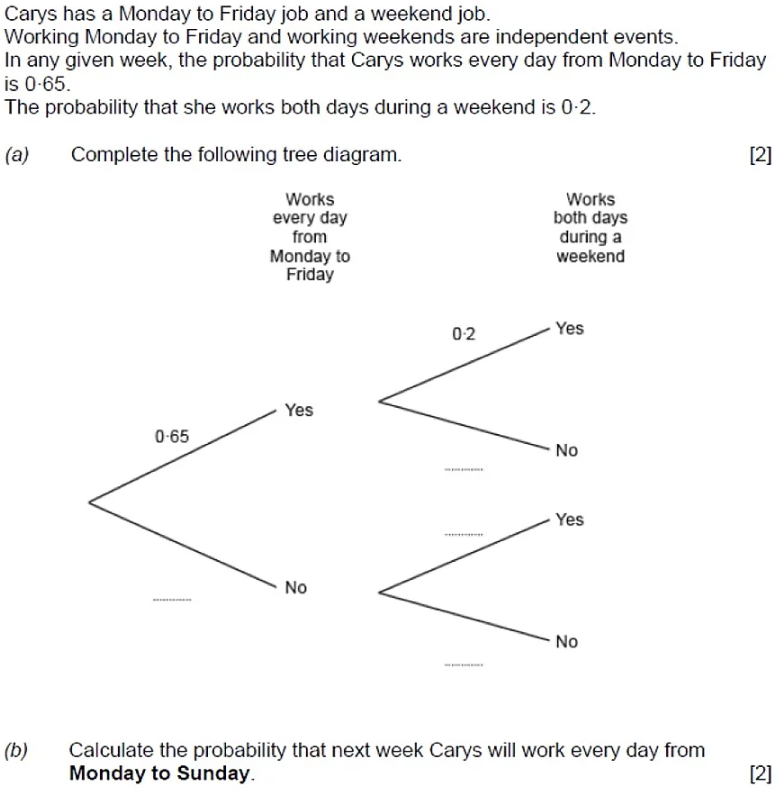 _______________________________________________________________________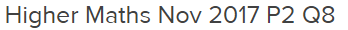 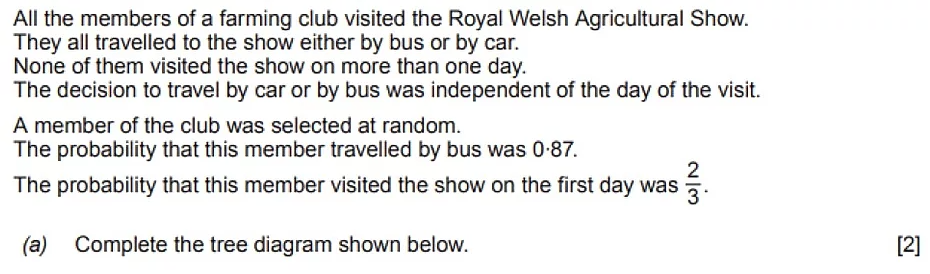 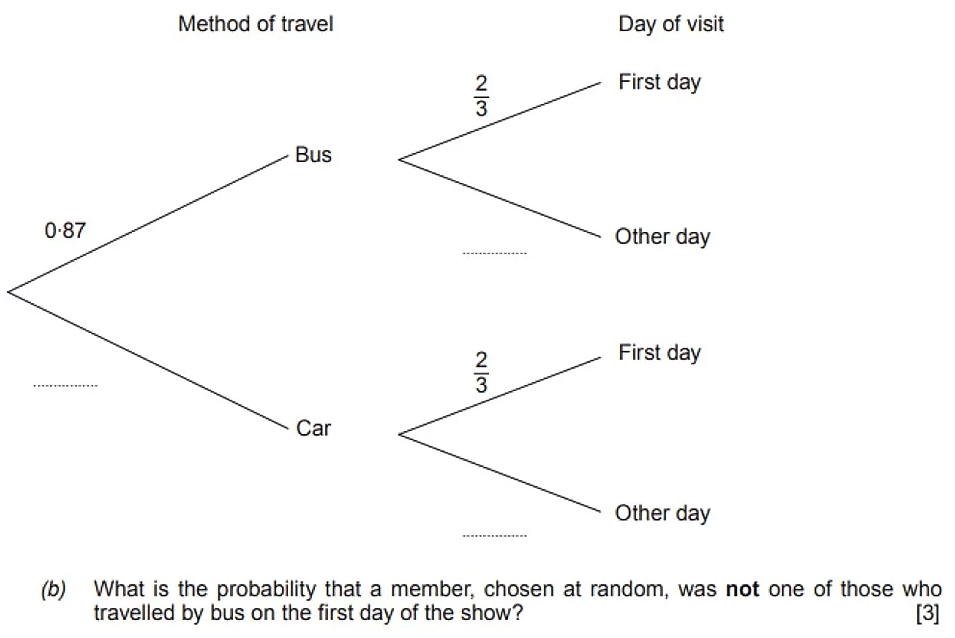 __________________________________________________________________________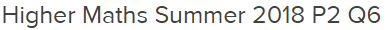 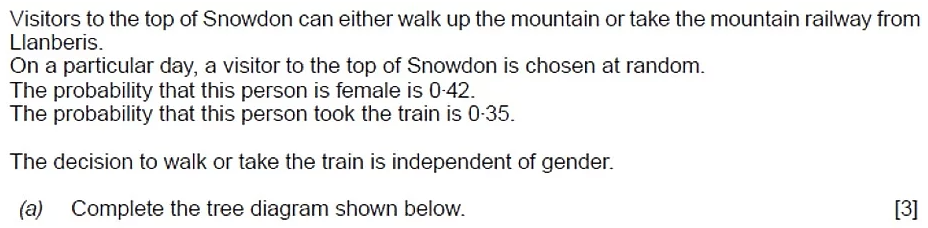 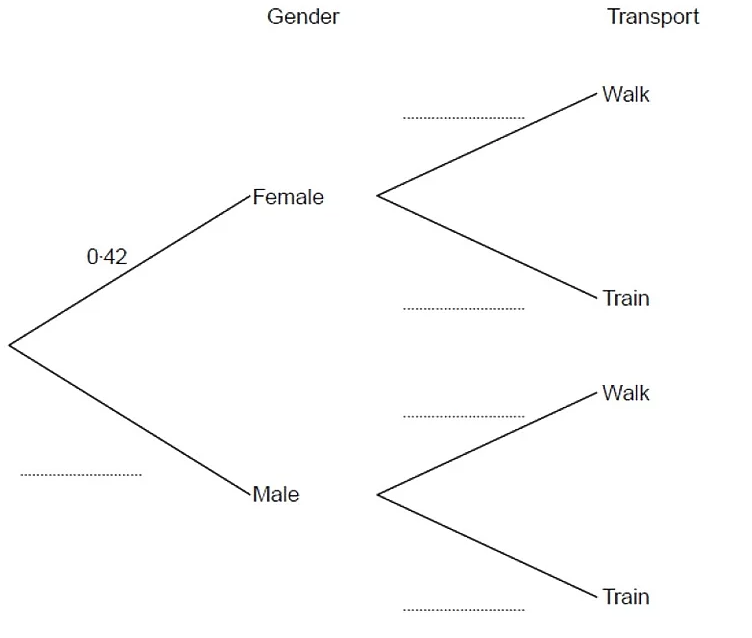 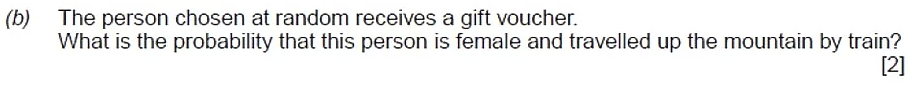 ____________________________________________________________________________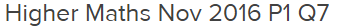 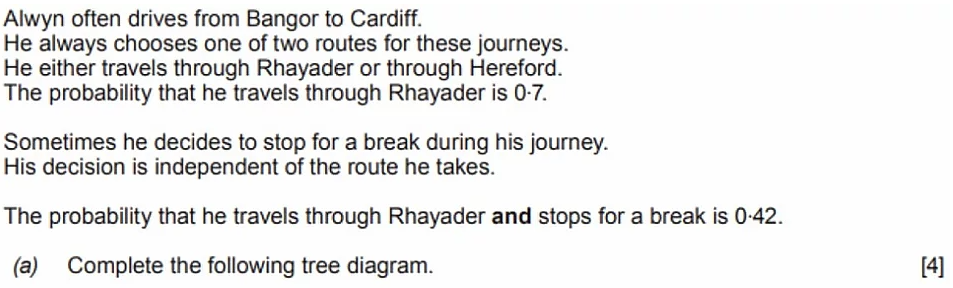 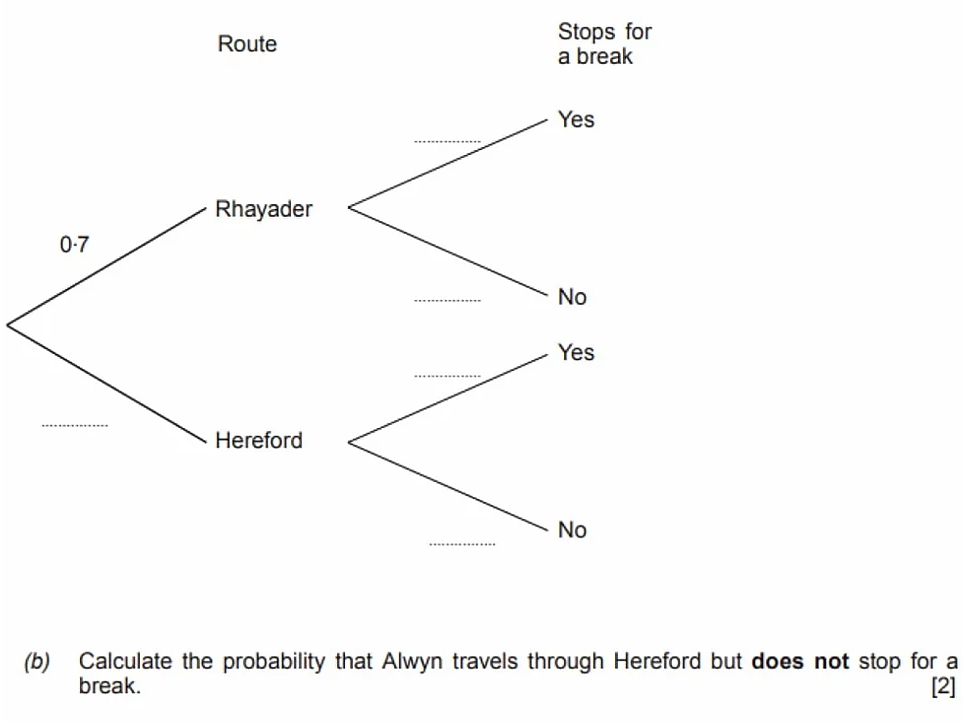 ___________________________________________________________________________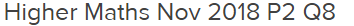 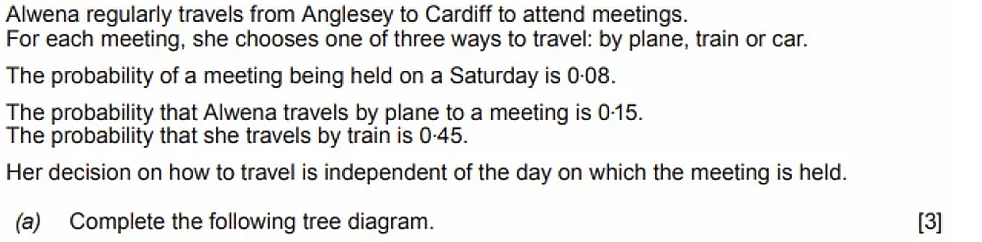 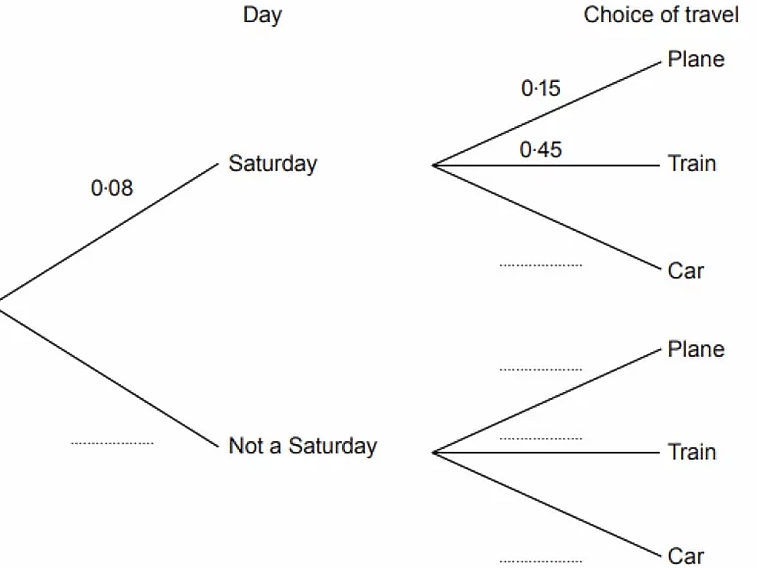 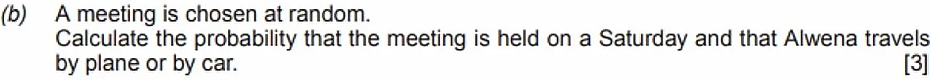 ______________________________________________________________________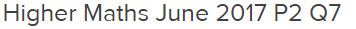 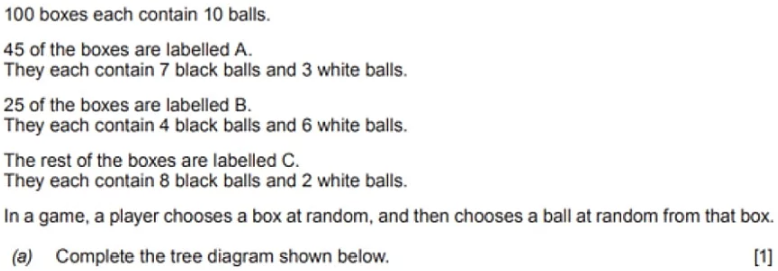 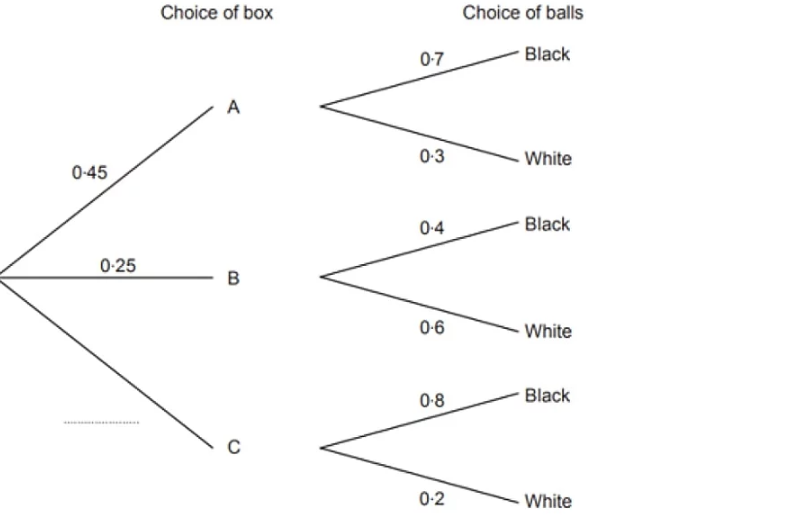 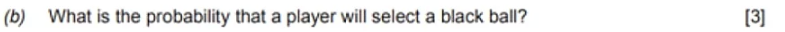 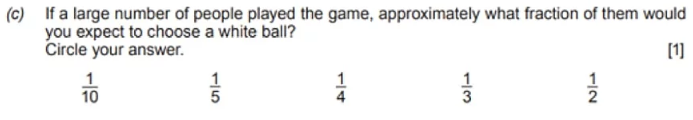 ___________________________________________________________________________________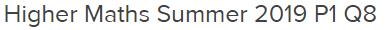 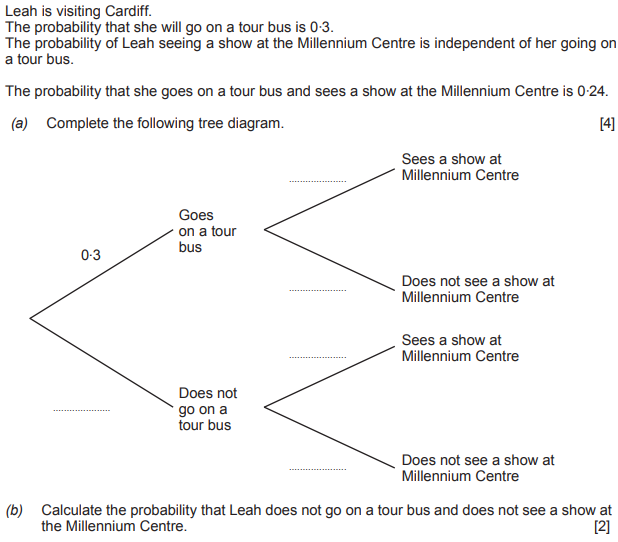 _______________________________________________________________________________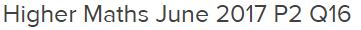 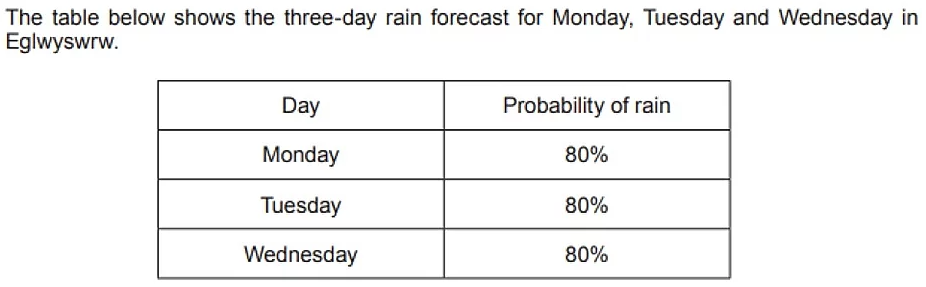 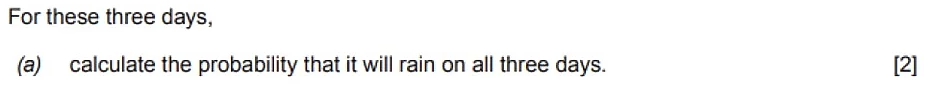 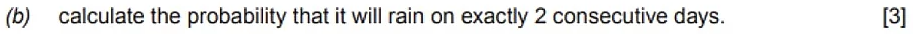 _________________________________________________________________________________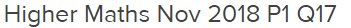 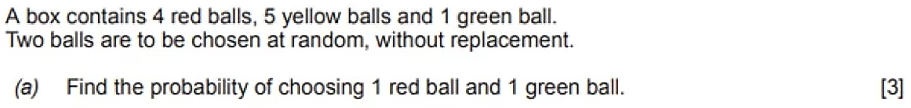 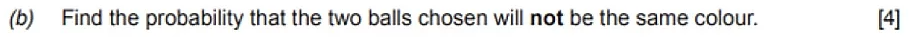 ________________________________________________________________________________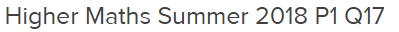 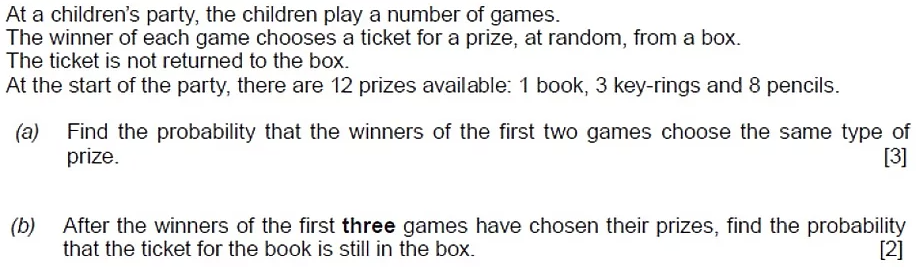 ______________________________________________________________________________